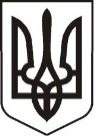 У К Р А Ї Н АЛ У Г А Н С Ь К А    О Б Л А С Т ЬП О П А С Н Я Н С Ь К А    М І С Ь К А    Р А Д А Ш О С Т О Г О   С К Л И К А Н Н ЯРОЗПОРЯДЖЕННЯміського  голови     «30 » листопада 2020 р.	                    м. Попасна                                   №  02-02/266                 Про придбання подарунків Попаснянській багатопрофільнійгімназії №25         На підставі врученого подарункового сертифікату Попаснянській багатопрофільній гімназії № 25 з нагоди Дня знань, згідно з міською цільовою програмою «Інші заходи в галузі культури і мистецтва» на 2020 рік, затвердженої рішенням сесії міської ради  від 23.12.2019 № 111/5 та керуючись п.20 ч.4 ст.42 Закону України «Про місцеве самоврядування в Україні»:1.   Придбати концертні наряди та  подарувати Попаснянській багатопрофільній гімназії №25.2.   Витрати  на придбання товару здійснити за рахунок коштів виконкому міської ради на міську цільову програму «Інші заходи в галузі культури і мистецтва» на 2020 рік. Кошторис витрат  затвердити (додається). 3.  Контроль за виконанням даного розпорядження покласти на начальника організаційного відділу виконкому міської ради Вмсоцьку Н.О. та начальника фінансово-господарського відділу виконкому міської ради Омельченко Я.С.         Міський голова                                                                        Юрій ОНИЩЕНКОВисоцька, 2 05 65Додаток  до розпорядження міського голови від 30.11.2020 № 02-02/266К О Ш ТО Р И Свитрат на  придбання 1. Спідниця «Святкова» - 12 шт.*150,00 грн.=1800,00грн.2. Шаровари дорослі – 8 шт.*150,00 грн.=1200,00 грн.3. Віночок «Дари поля» - 6 шт. *100,00 грн.=600,00 грн.4. Чоботи шкіряні – 2 шт.*700,00 грн.=1400,00 грн.    ВСЬОГО: 5000,00 грн. (п’ять тисяч грн. 00 коп.) Керуючий справами                                                                          Любов КулікНачальник фінансово-господарського відділу  -                                                                     головний бухгалтер                                                                          Яна  Омельченко